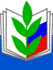 Поворинская районная организация Воронежской области Профсоюза работников народного образования и науки РФМестонахождение постоянно действующего руководящего органа:  397350, Российская Федерация, Воронежская область, г. Поворино, пл.Комсомольская,д.3Контактный телефон: 8(47376)4-26-72Председатель  Черикова Надежда Николаевна Наименование руководящего органа и его численный и персональный состав (с указанием даты избрания): Президиум районного комитета избран 21 октября 2014 года в количестве ___5__ человекСостав Президиума (профкома): Контрольно-ревизионная комиссия: 1.Черикова Надежда Николаевна2.Оськина Елена Ивановна3.Жарикова Ирина Николаевна4.Попова Тамара Валентиновна5.Зимоглядова  Ирина Сергеевна 1.Оськина Елена Ивановна2.Жарикова Ирина Николаевна3.Попова Тамара Валентиновна